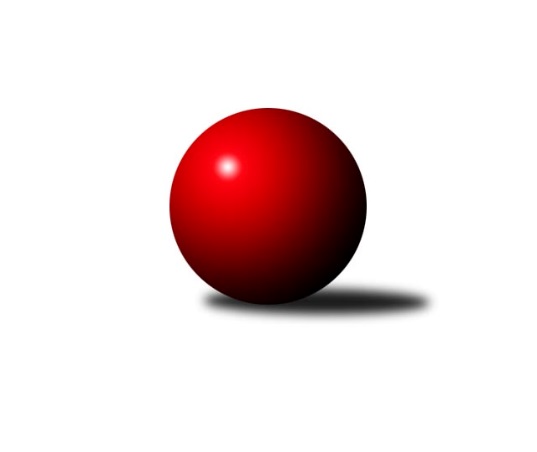 Č.11Ročník 2016/2017	10.12.2016Nejlepšího výkonu v tomto kole: 2648 dosáhlo družstvo: TJ Horní Benešov ˝C˝Krajský přebor OL  2016/2017Výsledky 11. kolaSouhrnný přehled výsledků:TJ Tatran Litovel	- KK Šumperk ˝B˝	1:7	2450:2519	3.0:9.0	10.12.Spartak Přerov ˝C˝	- Sokol Přemyslovice ˝B˝	3:5	2574:2584	6.0:6.0	10.12.KK Zábřeh  ˝C˝	- KK Šumperk ˝C˝	3:5	2509:2530	5.0:7.0	10.12.TJ Horní Benešov ˝C˝	- TJ Horní Benešov ˝D˝	6:2	2648:2612	6.0:6.0	10.12.KK Jiskra Rýmařov ˝B˝	- KK Lipník nad Bečvou ˝A˝	2:6	2453:2496	8.0:4.0	10.12.TJ Kovohutě Břidličná ˝B˝	- TJ Pozemstav Prostějov	6:2	2386:2277	8.0:4.0	10.12.Tabulka družstev:	1.	TJ Kovohutě Břidličná ˝B˝	11	10	0	1	59.0 : 29.0 	80.5 : 51.5 	 2505	20	2.	KK Šumperk ˝C˝	11	8	1	2	55.0 : 33.0 	72.0 : 60.0 	 2507	17	3.	Spartak Přerov ˝C˝	11	6	1	4	48.5 : 39.5 	71.5 : 60.5 	 2480	13	4.	KK Zábřeh  ˝C˝	11	5	2	4	51.0 : 37.0 	70.0 : 62.0 	 2471	12	5.	KK Lipník nad Bečvou ˝A˝	11	6	0	5	49.5 : 38.5 	68.5 : 63.5 	 2457	12	6.	TJ Horní Benešov ˝C˝	11	6	0	5	43.5 : 44.5 	67.0 : 65.0 	 2438	12	7.	KK Jiskra Rýmařov ˝B˝	11	5	1	5	44.5 : 43.5 	70.0 : 62.0 	 2480	11	8.	Sokol Přemyslovice ˝B˝	11	5	1	5	43.0 : 45.0 	61.0 : 71.0 	 2514	11	9.	KK Šumperk ˝B˝	11	5	0	6	47.5 : 40.5 	68.5 : 63.5 	 2466	10	10.	TJ Tatran Litovel	11	3	1	7	30.0 : 58.0 	51.5 : 80.5 	 2365	7	11.	TJ Pozemstav Prostějov	11	2	0	9	30.0 : 58.0 	60.0 : 72.0 	 2417	4	12.	TJ Horní Benešov ˝D˝	11	1	1	9	26.5 : 61.5 	51.5 : 80.5 	 2409	3Podrobné výsledky kola:	 TJ Tatran Litovel	2450	1:7	2519	KK Šumperk ˝B˝	Jaroslav Vidim	 	 220 	 207 		427 	 0:2 	 429 	 	221 	 208		Kateřina Zapletalová	Vlastimil Kozák	 	 217 	 172 		389 	 1:1 	 391 	 	189 	 202		Miroslav Mrkos	Miroslav Sigmund	 	 220 	 203 		423 	 1:1 	 416 	 	210 	 206		Eliška Dokoupilová	Jiří Vrobel	 	 190 	 205 		395 	 1:1 	 415 	 	219 	 196		Miroslav Adámek	Stanislav Brosinger	 	 198 	 206 		404 	 0:2 	 425 	 	215 	 210		Ludmila Mederová	Ludvík Vymazal	 	 219 	 193 		412 	 0:2 	 443 	 	220 	 223		Růžena Smrčkovározhodčí: Nejlepší výkon utkání: 443 - Růžena Smrčková	 Spartak Přerov ˝C˝	2574	3:5	2584	Sokol Přemyslovice ˝B˝	Rostislav Petřík	 	 205 	 222 		427 	 1:1 	 436 	 	226 	 210		Jiří Kankovský	Martin Rédr	 	 237 	 234 		471 	 1:1 	 437 	 	193 	 244		Miroslav Ondrouch	Václav Pumprla *1	 	 194 	 207 		401 	 1:1 	 428 	 	235 	 193		Milan Dvorský	Libor Daňa	 	 231 	 208 		439 	 1:1 	 420 	 	209 	 211		Michal Kolář	Jiří Hradílek	 	 209 	 219 		428 	 2:0 	 413 	 	199 	 214		Lukáš Vybíral *2	Michal Symerský	 	 207 	 201 		408 	 0:2 	 450 	 	236 	 214		Tomáš Zatloukalrozhodčí: střídání: *1 od 59. hodu Jiří Kohoutek, *2 od 45. hodu Marek KankovskýNejlepší výkon utkání: 471 - Martin Rédr	 KK Zábřeh  ˝C˝	2509	3:5	2530	KK Šumperk ˝C˝	Mykola Vološčuk	 	 212 	 216 		428 	 1:1 	 414 	 	221 	 193		Michal Gajdík	Jiří Srovnal	 	 193 	 228 		421 	 1:1 	 450 	 	239 	 211		Martin Sedlář	Kamila Chládková	 	 200 	 199 		399 	 0:2 	 421 	 	220 	 201		Milan Vymazal	František Langer	 	 217 	 207 		424 	 2:0 	 368 	 	184 	 184		Jan Semrád	Helena Sobčáková	 	 231 	 225 		456 	 1:1 	 439 	 	232 	 207		Jaroslav Vymazal	Miroslav Bodanský	 	 204 	 177 		381 	 0:2 	 438 	 	222 	 216		Pavel Heinischrozhodčí: Nejlepší výkon utkání: 456 - Helena Sobčáková	 TJ Horní Benešov ˝C˝	2648	6:2	2612	TJ Horní Benešov ˝D˝	Miloslav Petrů	 	 252 	 183 		435 	 1:1 	 434 	 	215 	 219		Jaromír Hendrych st.	Michael Dostál	 	 215 	 249 		464 	 1:1 	 451 	 	201 	 250		Zdeněk Kment	Michal Rašťák	 	 206 	 200 		406 	 0:2 	 438 	 	218 	 220		Pavla Hendrychová	Hana Pethsová	 	 203 	 228 		431 	 2:0 	 378 	 	197 	 181		Miroslav Petřek st.	David Kaluža	 	 235 	 215 		450 	 1:1 	 452 	 	232 	 220		Jiří Hendrych	Aneta Kubešová	 	 227 	 235 		462 	 1:1 	 459 	 	215 	 244		Michal Blažekrozhodčí: Nejlepší výkon utkání: 464 - Michael Dostál	 KK Jiskra Rýmařov ˝B˝	2453	2:6	2496	KK Lipník nad Bečvou ˝A˝	Michal Ihnát	 	 207 	 210 		417 	 1:1 	 420 	 	215 	 205		Richard Štětka	Jiří Polášek	 	 204 	 224 		428 	 2:0 	 421 	 	203 	 218		Vlastimila Kolářová	Pavel Švan	 	 186 	 217 		403 	 1:1 	 452 	 	239 	 213		Petr Hendrych	Romana Valová	 	 184 	 224 		408 	 2:0 	 376 	 	169 	 207		Michal Mainuš	Martin Mikeska	 	 216 	 203 		419 	 1:1 	 427 	 	228 	 199		Martin Sekanina	Petr Chlachula	 	 178 	 200 		378 	 1:1 	 400 	 	210 	 190		Jaroslav Pěcharozhodčí: Nejlepší výkon utkání: 452 - Petr Hendrych	 TJ Kovohutě Břidličná ˝B˝	2386	6:2	2277	TJ Pozemstav Prostějov	Petr Otáhal	 	 181 	 185 		366 	 1:1 	 362 	 	184 	 178		Ivan Brzobohatý	Miloslav Krchov	 	 219 	 193 		412 	 2:0 	 394 	 	207 	 187		Josef Jurda	Tomáš Fiury	 	 190 	 194 		384 	 1:1 	 389 	 	197 	 192		Václav Kolařík ml.	Vilém Berger	 	 205 	 210 		415 	 2:0 	 355 	 	185 	 170		Josef Čapka	Josef Veselý	 	 207 	 191 		398 	 1:1 	 401 	 	205 	 196		Miroslav Plachý	Zdeněk Fiury ml. ml.	 	 207 	 204 		411 	 1:1 	 376 	 	171 	 205		David Rozsypalrozhodčí: Nejlepší výkon utkání: 415 - Vilém BergerPořadí jednotlivců:	jméno hráče	družstvo	celkem	plné	dorážka	chyby	poměr kuž.	Maximum	1.	Petr Chlachula 	KK Jiskra Rýmařov ˝B˝	445.44	300.3	145.1	5.0	6/6	(464)	2.	Zdeněk Fiury ml.  ml.	TJ Kovohutě Břidličná ˝B˝	441.56	288.3	153.3	4.1	5/6	(468)	3.	Růžena Smrčková 	KK Šumperk ˝B˝	439.47	300.8	138.7	3.4	6/6	(473)	4.	Martin Rédr 	Spartak Přerov ˝C˝	438.60	297.4	141.2	5.0	5/6	(471)	5.	Petr Hendrych 	KK Lipník nad Bečvou ˝A˝	437.33	292.0	145.3	4.4	7/7	(462)	6.	Jiří Hendrych 	TJ Horní Benešov ˝D˝	435.47	298.2	137.2	4.9	5/5	(467)	7.	Pavel Heinisch 	KK Šumperk ˝C˝	434.75	299.2	135.5	4.4	6/6	(458)	8.	Rostislav Petřík 	Spartak Přerov ˝C˝	432.16	297.3	134.8	3.5	5/6	(455)	9.	Milan Dvorský 	Sokol Přemyslovice ˝B˝	431.80	291.7	140.2	5.7	4/6	(451)	10.	Kateřina Zapletalová 	KK Šumperk ˝B˝	431.60	294.8	136.8	4.2	5/6	(462)	11.	Jiří Kankovský 	Sokol Přemyslovice ˝B˝	430.93	295.6	135.4	6.1	6/6	(462)	12.	Romana Valová 	KK Jiskra Rýmařov ˝B˝	430.20	297.0	133.2	5.0	6/6	(475)	13.	Richard Štětka 	KK Lipník nad Bečvou ˝A˝	429.60	292.8	136.9	6.6	5/7	(462)	14.	Jaroslav Vymazal 	KK Šumperk ˝C˝	428.54	290.7	137.9	3.6	6/6	(449)	15.	Václav Kovařík 	TJ Pozemstav Prostějov	428.50	293.3	135.3	5.2	4/6	(478)	16.	Petr Otáhal 	TJ Kovohutě Břidličná ˝B˝	426.40	292.8	133.6	5.7	6/6	(454)	17.	Tomáš Fiury 	TJ Kovohutě Břidličná ˝B˝	426.37	291.6	134.8	5.6	5/6	(453)	18.	Jaromír Rabenseifner 	KK Šumperk ˝C˝	425.93	295.9	130.1	5.0	4/6	(450)	19.	Martin Sedlář 	KK Šumperk ˝C˝	425.92	296.6	129.3	5.8	6/6	(463)	20.	Miroslav Plachý 	TJ Pozemstav Prostějov	425.17	291.7	133.5	5.9	6/6	(451)	21.	Kamila Chládková 	KK Zábřeh  ˝C˝	424.79	294.2	130.6	5.8	6/7	(460)	22.	Miloslav Krchov 	TJ Kovohutě Břidličná ˝B˝	422.05	288.9	133.2	6.5	5/6	(471)	23.	Miroslav Bodanský 	KK Zábřeh  ˝C˝	421.40	294.7	126.7	7.3	7/7	(446)	24.	Tomáš Zatloukal 	Sokol Přemyslovice ˝B˝	420.32	287.8	132.6	6.8	5/6	(450)	25.	Michal Kolář 	Sokol Přemyslovice ˝B˝	420.00	294.8	125.3	6.0	4/6	(437)	26.	Aneta Kubešová 	TJ Horní Benešov ˝C˝	419.92	287.2	132.7	7.4	6/6	(462)	27.	Mykola Vološčuk 	KK Zábřeh  ˝C˝	419.43	296.6	122.8	6.5	6/7	(436)	28.	Miroslav Ondrouch 	Sokol Přemyslovice ˝B˝	419.42	289.9	129.6	6.6	6/6	(452)	29.	Jan Lenhart 	Spartak Přerov ˝C˝	418.79	296.1	122.7	8.8	6/6	(454)	30.	Josef Veselý 	TJ Kovohutě Břidličná ˝B˝	416.57	290.7	125.8	6.4	6/6	(452)	31.	Martin Mikeska 	KK Jiskra Rýmařov ˝B˝	416.00	291.4	124.6	8.1	6/6	(437)	32.	Michal Symerský 	Spartak Přerov ˝C˝	415.80	291.3	124.5	8.7	5/6	(473)	33.	Zdeněk Kment 	TJ Horní Benešov ˝D˝	414.86	290.1	124.7	6.7	4/5	(462)	34.	Stanislav Brosinger 	TJ Tatran Litovel	414.23	284.3	130.0	5.8	6/6	(440)	35.	Ludvík Vymazal 	TJ Tatran Litovel	413.24	286.3	126.9	6.0	5/6	(437)	36.	Ludmila Mederová 	KK Šumperk ˝B˝	412.61	290.6	122.0	6.5	6/6	(456)	37.	Ján Ludrovský 	KK Šumperk ˝B˝	412.00	291.8	120.2	6.5	4/6	(425)	38.	Jiří Polášek 	KK Jiskra Rýmařov ˝B˝	411.78	288.2	123.6	7.5	6/6	(459)	39.	David Kaluža 	TJ Horní Benešov ˝C˝	411.22	289.2	122.1	8.0	6/6	(459)	40.	Miloslav Petrů 	TJ Horní Benešov ˝C˝	411.06	287.4	123.7	8.3	6/6	(459)	41.	Martin Sekanina 	KK Lipník nad Bečvou ˝A˝	410.79	286.3	124.5	7.5	7/7	(427)	42.	Michal Gajdík 	KK Šumperk ˝C˝	409.90	284.8	125.1	7.0	5/6	(443)	43.	Josef Jurda 	TJ Pozemstav Prostějov	409.19	281.9	127.3	3.1	6/6	(442)	44.	Vlastimila Kolářová 	KK Lipník nad Bečvou ˝A˝	409.11	288.5	120.7	7.9	7/7	(466)	45.	Milan Vymazal 	KK Šumperk ˝C˝	408.07	282.9	125.2	7.5	6/6	(446)	46.	Jiří Srovnal 	KK Zábřeh  ˝C˝	406.30	288.8	117.5	8.2	5/7	(421)	47.	Jiří Kohoutek 	Spartak Přerov ˝C˝	406.00	292.5	113.5	10.9	6/6	(460)	48.	Libor Daňa 	Spartak Přerov ˝C˝	404.58	283.5	121.1	7.3	4/6	(439)	49.	Barbora Bártková 	TJ Horní Benešov ˝C˝	404.56	280.1	124.5	5.6	6/6	(455)	50.	František Langer 	KK Zábřeh  ˝C˝	403.75	284.2	119.5	7.5	6/7	(424)	51.	Miroslav Sigmund 	TJ Tatran Litovel	402.29	281.4	120.9	7.4	6/6	(431)	52.	Michal Rašťák 	TJ Horní Benešov ˝C˝	402.13	284.3	117.8	7.7	4/6	(453)	53.	Jiří Kráčmar 	TJ Tatran Litovel	401.13	280.2	120.9	6.9	5/6	(423)	54.	David Rozsypal 	TJ Pozemstav Prostějov	400.56	282.5	118.1	6.9	5/6	(432)	55.	Jaromír Hendrych st. 	TJ Horní Benešov ˝D˝	398.20	275.3	122.9	9.5	5/5	(442)	56.	Pavel Černohous 	TJ Pozemstav Prostějov	397.00	272.6	124.5	5.5	4/6	(445)	57.	Michael Dostál 	TJ Horní Benešov ˝C˝	396.89	283.7	113.2	6.2	6/6	(487)	58.	Jan Špalek 	KK Lipník nad Bečvou ˝A˝	396.55	276.9	119.7	7.2	5/7	(412)	59.	Jiří Karafiát 	KK Zábřeh  ˝C˝	395.62	278.2	117.4	8.0	7/7	(451)	60.	Jaroslav Pěcha 	KK Lipník nad Bečvou ˝A˝	395.21	276.8	118.4	7.0	7/7	(435)	61.	Lukáš Vybíral 	Sokol Přemyslovice ˝B˝	394.63	278.1	116.5	9.5	4/6	(432)	62.	Eliška Dokoupilová 	KK Šumperk ˝B˝	394.60	279.0	115.6	9.0	5/6	(416)	63.	Pavla Hendrychová 	TJ Horní Benešov ˝D˝	394.35	276.5	117.9	8.3	5/5	(438)	64.	Vilém Berger 	TJ Kovohutě Břidličná ˝B˝	393.11	278.6	114.5	8.8	6/6	(420)	65.	Zdeněk Fiury st.  st.	TJ Kovohutě Břidličná ˝B˝	392.25	279.9	112.3	10.4	4/6	(413)	66.	Ivan Brzobohatý 	TJ Pozemstav Prostějov	390.60	279.3	111.3	9.8	5/6	(409)	67.	Jaroslav Vidim 	TJ Tatran Litovel	387.25	281.8	105.5	9.6	5/6	(427)	68.	Zdeněk Žanda 	TJ Horní Benešov ˝D˝	387.25	287.3	100.0	12.3	4/5	(417)	69.	Jiří Hradílek 	Spartak Přerov ˝C˝	387.00	276.6	110.4	12.0	5/6	(428)	70.	Bedřiška Šrotová 	KK Šumperk ˝B˝	384.50	283.1	101.4	11.2	5/6	(437)	71.	Josef Čapka 	TJ Pozemstav Prostějov	377.67	283.8	93.9	16.7	4/6	(401)	72.	Miroslav Petřek  st.	TJ Horní Benešov ˝D˝	376.61	271.6	105.0	11.9	4/5	(413)	73.	Jaroslav Ďulík 	TJ Tatran Litovel	355.60	259.4	96.2	13.2	5/6	(361)		Petr Hájek 	Sokol Přemyslovice ˝B˝	453.00	286.0	167.0	1.0	1/6	(453)		Jana Kulhánková 	KK Lipník nad Bečvou ˝A˝	448.00	306.0	142.0	5.0	1/7	(448)		Helena Sobčáková 	KK Zábřeh  ˝C˝	437.67	293.1	144.6	8.1	3/7	(497)		Markéta Knapková 	KK Šumperk ˝B˝	434.60	300.2	134.4	5.2	1/6	(467)		Marek Kankovský 	Sokol Přemyslovice ˝B˝	430.00	289.5	140.5	3.3	2/6	(444)		Václav Pumprla 	Spartak Přerov ˝C˝	421.42	301.6	119.8	7.8	3/6	(454)		Pavel Švan 	KK Jiskra Rýmařov ˝B˝	417.44	291.3	126.1	7.4	3/6	(443)		Michal Blažek 	TJ Horní Benešov ˝D˝	416.67	291.0	125.7	8.0	1/5	(459)		Jaroslav Koppa 	KK Lipník nad Bečvou ˝A˝	416.00	290.0	126.0	4.0	1/7	(416)		Miroslav Adámek 	KK Šumperk ˝B˝	414.92	291.2	123.8	6.3	3/6	(443)		Martin Zaoral 	Sokol Přemyslovice ˝B˝	414.50	291.5	123.0	6.5	2/6	(428)		Zdeněk Smrža 	TJ Horní Benešov ˝C˝	413.00	291.0	122.0	3.0	1/6	(413)		Martin Bartoš 	Spartak Přerov ˝C˝	410.50	303.0	107.5	13.0	1/6	(428)		Václav Kolařík ml. 	TJ Pozemstav Prostějov	407.50	275.3	132.3	5.3	2/6	(433)		Tomáš Pěnička 	KK Zábřeh  ˝C˝	406.67	278.8	127.8	6.7	3/7	(430)		Josef Šindler 	TJ Horní Benešov ˝C˝	405.00	290.0	115.0	6.0	1/6	(405)		Jiří Vrobel 	TJ Tatran Litovel	404.83	279.3	125.5	6.7	3/6	(428)		Michal Ihnát 	KK Jiskra Rýmařov ˝B˝	403.78	287.1	116.7	7.7	3/6	(426)		Jaromír Janošec 	TJ Tatran Litovel	402.00	283.0	119.0	5.5	2/6	(406)		Milan Smékal 	Sokol Přemyslovice ˝B˝	401.67	287.1	114.6	7.0	3/6	(424)		Martin Holas 	Spartak Přerov ˝C˝	400.00	302.0	98.0	13.0	1/6	(400)		Hana Pethsová 	TJ Horní Benešov ˝C˝	396.25	271.3	125.0	8.3	2/6	(431)		Marek Bilíček 	TJ Horní Benešov ˝C˝	395.00	281.0	114.0	9.0	1/6	(395)		Vlastimil Kozák 	TJ Tatran Litovel	393.00	270.4	122.6	10.3	2/6	(411)		Libor Příhoda 	KK Šumperk ˝C˝	392.00	268.0	124.0	12.0	1/6	(392)		Zdeňka Habartová 	TJ Horní Benešov ˝D˝	390.67	278.3	112.3	10.3	3/5	(407)		Stanislav Feike 	TJ Pozemstav Prostějov	389.75	281.4	108.3	12.7	3/6	(433)		Štěpán Charník 	KK Jiskra Rýmařov ˝B˝	388.00	260.0	128.0	8.0	2/6	(414)		Miroslav Mrkos 	KK Šumperk ˝B˝	387.33	280.0	107.3	7.3	3/6	(394)		 		386.83	280.2	106.7	10.3	4/0	(408)		Vilém Zeiner 	KK Lipník nad Bečvou ˝A˝	384.67	269.0	115.7	10.8	3/7	(403)		Jan Semrád 	KK Šumperk ˝C˝	383.00	263.0	120.0	6.5	2/6	(398)		Michal Strachota 	KK Šumperk ˝C˝	382.00	267.2	114.8	8.3	3/6	(421)		Michal Mainuš 	KK Lipník nad Bečvou ˝A˝	376.00	278.0	98.0	12.0	1/7	(376)		Jana Ovčačíková 	KK Jiskra Rýmařov ˝B˝	372.78	269.6	103.2	14.2	3/6	(411)		Ladislav Mandák 	KK Lipník nad Bečvou ˝A˝	360.00	245.0	115.0	8.0	1/7	(360)		Jiří Okleštěk 	KK Zábřeh  ˝C˝	358.00	279.0	79.0	19.0	1/7	(358)		Martin Hampl 	TJ Tatran Litovel	356.33	260.0	96.3	15.7	3/6	(385)Sportovně technické informace:Starty náhradníků:registrační číslo	jméno a příjmení 	datum startu 	družstvo	číslo startu6990	Ivan Brzobohatý	10.12.2016	TJ Pozemstav Prostějov	8x22789	Marek Kankovský	10.12.2016	Sokol Přemyslovice ˝B˝	4x22405	Václav Kovařík	10.12.2016	TJ Pozemstav Prostějov	3x11622	Jiří Vrobel	10.12.2016	TJ Tatran Litovel	4x24034	Michal Mainuš	10.12.2016	KK Lipník nad Bečvou ˝A˝	1x23295	Miroslav Bodanský	10.12.2016	KK Zábřeh  ˝C˝	14x22841	Vlastimil Kozák	10.12.2016	TJ Tatran Litovel	5x10234	Romana Valová	10.12.2016	KK Jiskra Rýmařov ˝B˝	10x11053	Petr Chlachula	10.12.2016	KK Jiskra Rýmařov ˝B˝	13x22279	Pavel Švan	10.12.2016	KK Jiskra Rýmařov ˝B˝	13x21724	Jiří Polášek	10.12.2016	KK Jiskra Rýmařov ˝B˝	13x11054	Martin Mikeska	10.12.2016	KK Jiskra Rýmařov ˝B˝	11x
Hráči dopsaní na soupisku:registrační číslo	jméno a příjmení 	datum startu 	družstvo	Program dalšího kola:14.1.2017	so	9:00	TJ Tatran Litovel - TJ Kovohutě Břidličná ˝B˝	14.1.2017	so	9:00	KK Lipník nad Bečvou ˝A˝ - TJ Horní Benešov ˝D˝	14.1.2017	so	10:00	KK Zábřeh  ˝C˝ - KK Jiskra Rýmařov ˝B˝	14.1.2017	so	13:00	KK Šumperk ˝B˝ - Sokol Přemyslovice ˝B˝	14.1.2017	so	14:00	Spartak Přerov ˝C˝ - TJ Horní Benešov ˝C˝	14.1.2017	so	15:30	KK Šumperk ˝C˝ - TJ Pozemstav Prostějov	Nejlepší šestka kola - absolutněNejlepší šestka kola - absolutněNejlepší šestka kola - absolutněNejlepší šestka kola - absolutněNejlepší šestka kola - dle průměru kuželenNejlepší šestka kola - dle průměru kuželenNejlepší šestka kola - dle průměru kuželenNejlepší šestka kola - dle průměru kuželenNejlepší šestka kola - dle průměru kuželenPočetJménoNázev týmuVýkonPočetJménoNázev týmuPrůměr (%)Výkon2xMartin RédrSp.Přerov C4712xMartin RédrSp.Přerov C109.454713xMichael DostálHor.Beneš.C4643xMichael DostálHor.Beneš.C109.354642xAneta KubešováHor.Beneš.C4622xHelena SobčákováZábřeh C109.274561xMichal BlažekHor.Beneš.D4591xAneta KubešováHor.Beneš.C108.884622xHelena SobčákováZábřeh C4563xRůžena SmrčkováŠumperk B108.254433xJiří HendrychHor.Beneš.D4521xMichal BlažekHor.Beneš.D108.17459